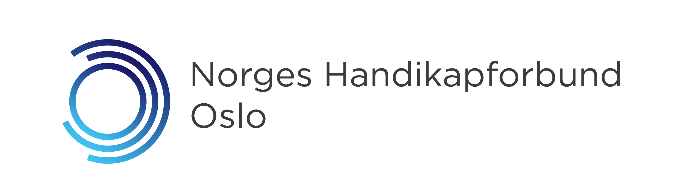 «Ja til grønn by – nei til utestengelse»NHF Oslo er helt enige med byrådet i at «Oslofolk fortjener et mer levende byliv, renere luft, flere sykkelveier og enda bedre kollektivtransport». Dette må gjelde alle, uavhengig av funksjonsevne. Funksjonshemmede ønsker i like stor grad som andre å være med på dugnaden for en grønnere by, men stenges ute på grunn av manglende vilje til inkludering.Satsningen på miljøvennlig kollektivtrafikk for alle er ikke ambisiøs nok:Selv ikke nye stasjoner i T-banenettet tilfredsstiller kravene til universell utforming. Et gap på mellom 10-14 cm mellom gulvet i vogn og perrong er et uoverstigelig hinder for mange.Av de mange trikkene i Oslo er det kun et mindretall som har lav-entre, og ikke alle linjer trafikkeres av slike trikker, eksempelvis linje 11 og 12.De røde sentrumsbussene har rampe, men mange funksjonshemmede melder om både mangler ved rampene og ved utstyret for å løfte dem, samt at de opplever å bli frakjørt.Både på trikk og buss er det avsatt svært begrenset med plass for rullestoler. Eksempelvis har bussene kun rampe ved det ene av to doble dørsett. Hvis plassen ved dørene med rampe er opptatt av barnevogner etc kan ikke rullestolbrukeren benytte seg av neste dør- men må vente på neste buss!Det er ikke tilstrekkelig antall HC-plasser eller HC-kort:Det grønne skiftet må ikke gjøre samfunnet ekskluderende og utilgjengelig. Nettopp derfor holder det ikke at kun de med HC-parkeringstillatelse får rett til å kjøre, og parkere, i sentrum. Denne tillatelsen får man kun om man kan «dokumentere behov for å parkere ved bosted, arbeid eller i forbindelse med regelmessige aktiviteter, for eksempel legebesøk». Folk som har kommet gjennom det meget trange nåløyet for NAV-bil, og gjerne vil på kino, kafe, opera, vennetreff, overhøre en debatt i bystyret, eller bare nyte en tur i sentrum, kvalifiserer i utgangpunktet ikke til HC-parkeringstillatelse, og er dermed utstengt fra sentrum når Bilfritt byliv-satsningen fjerner de ordinære, kommunale parkeringsplassene. Byen er preget av fysiske hindringer:Oslo sentrum er en svært utfordrende by å manøvrere i som bevegelseshemmet.Sentrum preges av høye fortauskanter, skjeve fortau med stor helning fra husvegg til kant og ikke minst hindringer i ferdselsbanen i form av uteservering, skilt, varestativer etc. NHF Oslo krever:De bilfrie områdene må ha plasser, fortau og uteområder som er basert på universell utforming – slik at alle kan benytte dem.Også bevegelseshemmede som har uregelmessig behov for å kjøre og parkere i byen må ha muligheter til det, for det kan ikke være slik at funksjonshemmede fratas muligheten til likeverdig deltakelse i samfunnet.Kravene til universell utforming på alle kollektive transportmidler må skjerpes og prioriteres. Sporveien sier «Husk Gæppen», det er ikke godt nok. Vi krever «Fjern Gæppen!»En by der rullestoler kommer frem er også en by der det er enklere å handle med trillebag fremfor bil, ta seg frem til fots, på sykkel, med barnevogn eller med bagasje. Det er en by der eldre kan bevege seg enkelt og trygt. Det er en by der det er plass til alle. NHF Oslos årsmøteuttalelse 2018